Publicado en Córdoba el 28/10/2020 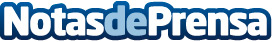 Adecco e IPRODECO ofrecen programas gratuitos para pymes, autónomos, profesionales colegiados y directivos cordobesesLa empresa de Recursos Humanos, a través de su línea Adecco Learning and Consulting, junto con el Instituto Provincial de Desarrollo Económico de Córdoba (IPRODECO) han puesto en marcha un catálogo de 25 cursos online gratuitos de formaciónDatos de contacto:Adecco+34914325630Nota de prensa publicada en: https://www.notasdeprensa.es/adecco-e-iprodeco-ofrecen-programas-gratuitos Categorias: Educación Sociedad Andalucia Emprendedores Recursos humanos Cursos http://www.notasdeprensa.es